[Fin del documento]DOCUMENTOS CONEXOSEstas directrices de examen deberán leerse en conjunción con la Introducción General y sus documentos TGP conexos.1.Objeto de estas directrices de examen2.Material necesario2.12.22.32.42.53.Método de examen3.1Número de ciclos de cultivoLa duración mínima de los ensayos deberá ser normalmente de un único ciclo de cultivo.3.2Lugar de ejecución de los ensayosNormalmente los ensayos deberán efectuarse en un sólo lugar.  En el documento TGP/9 “Examen de la distinción” se ofrece orientación respecto a los ensayos realizados en más de un lugar.3.3Condiciones para efectuar el examenSe deberán efectuar los ensayos en condiciones que aseguren un desarrollo satisfactorio para la expresión de los caracteres pertinentes de la variedad y para la ejecución del examen.Ya que la luz del día es variable, las valoraciones del color establecidas frente a una carta de colores deberán realizarse en una habitación apropiada utilizando luz artificial, o a mediodía en una habitación sin luz solar directa.  La distribución espectral de la fuente luminosa que constituye la luz artificial deberá estar en conformidad con la Norma CIE de Luz Preferida D 6500 y debe ajustarse a los límites de tolerancia establecidos por la Norma Británica (British Standard) 950, Parte I.  Estas valoraciones se deberán efectuar con la planta colocada sobre un fondo blanco.  La carta de colores y la versión de la carta de colores utilizada deberán indicarse en la descripción de la variedad.3.4Diseño de los ensayos3.4.13.5Ensayos adicionalesSe podrán efectuar ensayos adicionales para estudiar caracteres pertinentes.4.Evaluación de la distinción, la homogeneidad y la estabilidad4.1Distinción4.1.1Recomendaciones generalesEs de particular importancia para los usuarios de estas directrices de examen consultar la Introducción General antes de tomar decisiones relativas a la distinción.  Sin embargo, a continuación se citan una serie de aspectos que han de tenerse en cuenta en las directrices de examen. 4.1.2Diferencias consistentesLas diferencias observadas entre variedades pueden ser tan evidentes que no sea necesario más de un ciclo de cultivo.  Asimismo, en algunas circunstancias, la influencia del medio ambiente no reviste la importancia suficiente como para requerir más de un único ciclo de cultivo con el fin de garantizar que las diferencias observadas entre variedades son suficientemente consistentes.  Una manera de garantizar que una diferencia en un carácter, observada en un ensayo en cultivo, sea lo suficientemente consistente es examinar el carácter en al menos dos ciclos de cultivo independientes.4.1.3Diferencias clarasDeterminar si una diferencia entre dos variedades es clara depende de muchos factores y, para ello se tendría que considerar, en particular, el tipo de expresión del carácter que se esté examinando, es decir, si éste se expresa de manera cualitativa, cuantitativa o pseudocualitativa.  Por consiguiente, es importante que los usuarios de estas directrices de examen estén familiarizados con las recomendaciones contenidas en la Introducción General antes de tomar decisiones relativas a la distinción. 4.1.44.1.5Método de observaciónEl método recomendado para observar los caracteres a los fines del examen de la distinción se indica en la segunda columna de la tabla de caracteres mediante la siguiente clave (véase el documento TGP/9 “Examen de la distinción”, sección 4 “Observación de los caracteres”):Tipo de observación  visual (V) o medición (M)La observación “visual” (V) es una observación basada en la opinión del experto.  A los fines del presente documento, por observación “visual” se entienden las observaciones sensoriales de los expertos y, por lo tanto, también incluye el olfato, el gusto y el tacto. La observación visual comprende además las observaciones en las que el experto utiliza referencias (por ejemplo, diagramas, variedades ejemplo, comparación por pares) o gráficos no lineales (por ejemplo, cartas de colores).  La medición (M) es una observación objetiva que se realiza frente a una escala lineal calibrada, por ejemplo, utilizando una regla, una báscula, un colorímetro, fechas, recuentos, etc.Para los casos en que en la tabla de caracteres se indica más de un método de observación de los caracteres (p. ej. VG/MG), en la Sección 4.2 del documento TGP/9 se ofrece orientación sobre la elección de un método apropiado.4.2Homogeneidad4.2.1Es particularmente importante que los usuarios de estas directrices de examen consulten la Introducción General antes de tomar decisiones relativas a la homogeneidad.  Sin embargo, a continuación se citan una serie de aspectos que han de tenerse en cuenta en las directrices de examen.4.2.24.3Estabilidad4.3.1En la práctica no es frecuente que se conduzcan exámenes de la estabilidad que brinden resultados tan fiables como los obtenidos en el examen de la distinción y la homogeneidad.  No obstante, la experiencia ha demostrado que en muchos tipos de variedades, cuando una variedad haya demostrado ser homogénea, también podrá considerarse estable.4.3.2Cuando corresponda, o en caso de duda, la estabilidad podrá evaluarse adicionalmente, examinando un nuevo lote de  plantas para asegurarse de que presenta los mismos caracteres que el material suministrado inicialmente.5.Modo de agrupar las variedades y organización de los ensayos en cultivo5.1Los caracteres de agrupamiento contribuyen a seleccionar las variedades notoriamente conocidas que se han de cultivar en el ensayo con las variedades candidatas y a la manera en que estas variedades se dividen en grupos para facilitar la evaluación de la distinción.5.2Los caracteres de agrupamiento son aquellos en los que los niveles de expresión documentados, aun cuando hayan sido registrados en distintos lugares, pueden utilizarse, individualmente o en combinación con otros caracteres similares:  a) para seleccionar las variedades notoriamente conocidas que puedan ser excluidas del ensayo en cultivo utilizado para el examen de la distinción;  y b) para organizar el ensayo en cultivo de manera tal que variedades similares queden agrupadas conjuntamente.5.3Se ha acordado la utilidad de los siguientes caracteres de agrupamiento:5.4En la Introducción General y en el documento TGP/9 “Examen de la distinción” se dan orientaciones sobre el uso de los caracteres de agrupamiento en el proceso de examen de la distinción.6.Introducción a la tabla de caracteres6.1Categorías de caracteres6.1.1Caracteres estándar de las directrices de examenLos caracteres estándar de las directrices de examen son aquellos que han sido aprobados por la UPOV para el examen DHE y de los cuales los Miembros de la Unión pueden elegir los que convengan para determinadas circunstancias.6.1.2Caracteres con asteriscoLos caracteres con asterisco (señalados con *) son los caracteres incluidos en las directrices de examen que son importantes para la armonización internacional de las descripciones de variedades y que deberán utilizarse siempre en el examen DHE e incluirse en la descripción de la variedad por todos los Miembros de la Unión, excepto cuando el nivel de expresión de un carácter precedente o las condiciones medioambientales de la región lo imposibiliten.6.2Niveles de expresión y notas correspondientes6.2.1Se atribuyen a cada carácter niveles de expresión con el fin de definir el carácter y armonizar las descripciones.  A cada nivel de expresión corresponde una nota numérica para facilitar el registro de los datos y la elaboración y el intercambio de la descripción.6.2.2En el caso de los caracteres cualitativos y pseudocualitativos (véase el Capítulo 6.3),  todos los niveles pertinentes de expresión se presentan en el carácter.  Sin embargo, en el caso de caracteres cuantitativos con cinco o más niveles puede utilizarse una escala abreviada para reducir al mínimo el tamaño de la tabla de caracteres.  Por ejemplo, respecto de un carácter cuantitativo de nueve niveles de expresión, la presentación de los niveles de expresión en las directrices de examen puede abreviarse como sigue:Ahora bien, cabe observar que los nueve niveles de expresión siguientes existen para describir las variedades y deberán utilizarse según proceda:6.2.3Explicaciones más exhaustivas relativas a la presentación de los niveles de expresión y de las notas figuran en el documento TGP/7 “Elaboración de las directrices de examen.6.3Tipos de expresiónEn la Introducción General figura una explicación de los tipos de expresión de los caracteres (cualitativo, cuantitativo y pseudocualitativo).6.4Variedades ejemploEn caso necesario, se proporcionan variedades ejemplo con el fin de aclarar los niveles de expresión de un carácter.6.5Leyenda7.Table of Characteristics/Tableau des caractères/Merkmalstabelle/Tabla de caracteresEnglishEnglishfrançaisfrançaisdeutschespañolExample Varieties
Exemples
Beispielssorten
Variedades ejemploNote/
Nota1.(*)PQVG(+)uprightuprightdressédresséaufrechterguidoEdward Goucher1semi-uprightsemi-uprightsemi-dressésemi-dresséhalbaufrechtsemierguidoMinaud2roundedroundedarrondiarrondiabgerundetredondeadoMinpan3spreadingspreadingétaléétalébreitwüchsigextendidoLynn42.(*)QNVG(a)taller than broadtaller than broadplus haute que largeplus haute que largehöher als breitmás alta que anchaEdward Goucher,  Sherwood1as tall as broadas tall as broadaussi haute que largeaussi haute que largegleich hoch wie breittan alta como anchaMinpan2broader than tallbroader than tallplus large que hauteplus large que hautebreiter als hochmás ancha que altaRupestri33.QNVG(+)(a)sparsesparsefaiblefaiblelockerralaFrancis Mason1sparse to mediumsparse to mediumfaible à moyennefaible à moyennelocker bis mittelrala a mediaSemperflorens2mediummediummoyennemoyennemittelmediaEdward Goucher3medium to densemedium to densemoyenne à fortemoyenne à fortemittel bis dichtmedia a densaSherwood4densedensefortefortedichtdensaMinpan54.PQVG(a)light brownlight brownbrun clairbrun clairhellbraunmarrón claro1dark browndark brownbrun foncébrun foncédunkelbraunmarrón oscuro2reddishreddishrougeâtrerougeâtrerötlichrojizoEdward Goucher3EnglishEnglishfrançaisfrançaisdeutschespañolExample Varieties
Exemples
Beispielssorten
Variedades ejemploNote/
Nota5.(*)QNVG(b)absent or very weakabsent or very weakabsente ou très faibleabsente ou très faiblefehlend oder sehr geringausente o muy leveWhite Surprise1weakweakfaiblefaiblegeringleveMinaud2mediummediummoyennemoyennemittelmediaEdward Goucher3strongstrongfortefortestarkintensaSnowdrift4very strongvery strongtrès fortetrès fortesehr starkmuy intensaRupestri56.PQVG(b), (c)RHS Colour Chart (indicate reference number)RHS Colour Chart (indicate reference number)Code RHS des couleurs (indiquer le numéro de référence)Code RHS des couleurs (indiquer le numéro de référence)RHS-Farbkarte (Nummer angeben)Carta de colores RHS (sírvase indicar el número de referencia)7.PQVG(b), (d)RHS Colour Chart (indicate reference number)RHS Colour Chart (indicate reference number)Code RHS des couleurs (indiquer le numéro de référence)Code RHS des couleurs (indiquer le numéro de référence)RHS-Farbkarte (Nummer angeben)Carta de colores RHS (sírvase indicar el número de referencia)8.QNMG/VG(b), (e)very shortvery shorttrès courttrès courtsehr kurzmuy cortoMinpan,  Lynn1shortshortcourtcourtkurzcorto2mediummediummoyenmoyenmittelmedianoEdward Goucher3longlonglonglonglanglargo4very longvery longtrès longtrès longsehr langmuy largo5EnglishEnglishfrançaisfrançaisdeutschespañolExample Varieties
Exemples
Beispielssorten
Variedades ejemploNote/
Nota9.QNMG/VG(b), (e)very narrowvery narrowtrès étroittrès étroitsehr schmalmuy estrechoMinpan,  Lynn1narrownarrowétroitétroitschmalestrecho2mediummediummoyenmoyenmittelmedianoEdward Goucher3broadbroadlargelargebreitancho4very broadvery broadtrès largetrès largesehr breitmuy ancho510.(*)QNMG/VG(b), (e)very lowvery lowtrès petittrès petitsehr geringmuy baja1lowlowpetitpetitgeringbaja2mediummediummoyenmoyenmittelmedia3highhighgrandgrandgroßalta4very highvery hightrès grandtrès grandsehr großmuy alta511.(*)PQVG(+)(b), (e)ovateovateovaleovaleeiförmigoval1lanceolatelanceolatelancéolélancéolélanzettlichlanceolado2ellipticellipticelliptiqueelliptiqueelliptischelíptico3obovateobovateobovaleobovaleverkehrt eiförmigoboval412.(*)PQVG(b), (c), (e)RHS Colour Chart (indicate reference number)RHS Colour Chart (indicate reference number)Code RHS des couleurs (indiquer le numéro de référence)Code RHS des couleurs (indiquer le numéro de référence)RHS-Farbkarte (Nummer angeben)Carta de colores RHS (sírvase indicar el número de referencia)EnglishEnglishfrançaisfrançaisdeutschespañolExample Varieties
Exemples
Beispielssorten
Variedades ejemploNote/
Nota13.(*)PQVG(b), (d), (e)RHS Colour Chart (indicate reference number)RHS Colour Chart (indicate reference number)Code RHS des couleurs (indiquer le numéro de référence)Code RHS des couleurs (indiquer le numéro de référence)RHS-Farbkarte (Nummer angeben)Carta de colores RHS (sírvase indicar el número de referencia)14.(*)PQVG(+)(b), (d), (e)nonenoneaucuneaucunekeineningunaEdward Goucher1on margin onlyon margin onlyau bord seulementau bord seulementnur am Randsolo en el bordeWevo22marginal zonemarginal zonezone marginalezone marginaleRandzonezona del bordeKeylib3central zonecentral zonezone centralezone centraleMittelzonezona central4irregularirregularirrégulièreirrégulièreunregelmässigirregularFrancis Mason515.(*)PQVG(b), (e)nonenoneaucuneaucunekeineningunoEdward Goucher1whitewhiteblancblancweißblanco2greengreenvertvertgrünverde3yellowyellowjaunejaunegelbamarillo4pinkpinkroseroserosarosaKeylib5redredrougerougerotrojo616.PQVG(b), (e)nonenoneaucuneaucunekeineningunaEdward Goucher1on margin onlyon margin onlyau bord seulementau bord seulementnur am Randsolo en el bordeMinpan2irregularirregularirrégulièreirrégulièreunregelmässigirregularKeylib3EnglishEnglishfrançaisfrançaisdeutschespañolExample Varieties
Exemples
Beispielssorten
Variedades ejemploNote/
Nota17.QNVG(b), (e)absent or weakabsent or weakabsente ou faibleabsente ou faiblefehlend oder geringausente o leve1mediummediummoyennemoyennemittelmedia2strongstrongfortefortestarkintensa318.(*)QNVG(b), (e)absent or weakabsent or weakabsente ou faibleabsente ou faiblefehlend oder geringausente o levePanaché1mediummediummoyennemoyennemittelmedioEdward Goucher2strongstrongfortefortestarkintensoSnowdrift319.QNVG(+)(b), (e)absent or weakabsent or weakabsente ou faibleabsente ou faiblefehlend oder geringausente o leve1mediummediummoyennemoyennemittelmedio2strongstrongfortefortestarkintenso320.(*)PQVG(+)RHS Colour Chart (indicate reference number)RHS Colour Chart (indicate reference number)Code RHS des couleurs (indiquer le numéro de référence)Code RHS des couleurs (indiquer le numéro de référence)RHS-Farbkarte (Nummer angeben)Carta de colores RHS (sírvase indicar el número de referencia)21.(*)PQVG(f), (g)greenishgreenishverdâtreverdâtregrünlichverdoso1light pinklight pinkrose pâlerose pâlehellrosarosa claroGold Spot2orange pinkorange pinkrose-orangerose-orangeorangerosarosa anaranjadoMinaud3reddishreddishrougeâtrerougeâtrerötlichrojizoEdward Goucher4EnglishEnglishfrançaisfrançaisdeutschespañolExample Varieties
Exemples
Beispielssorten
Variedades ejemploNote/
Nota22.(*)PQMG(f), (g)only twoonly twoseulement deuxseulement deuxnur zweisolo dosEdward Goucher1only fouronly fourseulement quatreseulement quatrenur viersolo cuatroFrancis Mason2only fiveonly fiveseulement cinqseulement cinqnur fünfsolo cinco3two to fivetwo to fivedeux à cinqdeux à cinqzwei bis fünfentre dos y cincoMinaud423.QNVG(+)(f), (g)narrownarrowétroitsétroitsschmalestrechos1mediummediummoyensmoyensmittelmedianos2broadbroadlargeslargesbreitanchosLynn324.(*)QNVG(+)(f), (g)erecterectdressédresséaufrechterectaRaspberry Profusion1semi-erectsemi-erectsemi-dressésemi-dresséhalbaufrechtsemierectaEdward Goucher2horizontalhorizontalhorizontalhorizontalwaagrechthorizontalSherwood325.QNMG/VG(+)(f), (g)very shortvery shorttrès courtetrès courtesehr kurzmuy corta1shortshortcourtecourtekurzcortaPanaché3mediummediummoyennemoyennemittelmedianaMinaud5longlonglonguelonguelanglarga7very longvery longtrès longuetrès longuesehr langmuy largaLynn9EnglishEnglishfrançaisfrançaisdeutschespañolExample Varieties
Exemples
Beispielssorten
Variedades ejemploNote/
Nota26.QNMG/VG(+)(f), (g)narrownarrowétroiteétroiteschmalestrechaPanaché1mediummediummoyennemoyennemittelmedianaMinaud2broadbroadlargelargebreitanchaLynn327.(*)PQVG(+)(c), (f), (g)RHS Colour Chart (indicate reference number)RHS Colour Chart (indicate reference number)Code RHS des couleurs (indiquer le numéro de référence)Code RHS des couleurs (indiquer le numéro de référence)RHS-Farbkarte (Nummer angeben)Carta de colores RHS (sírvase indicar el número de referencia)28.(*)PQVG(+)(c), (f), (g)RHS Colour Chart (indicate reference number)RHS Colour Chart (indicate reference number)Code RHS des couleurs (indiquer le numéro de référence)Code RHS des couleurs (indiquer le numéro de référence)RHS-Farbkarte (Nummer angeben)Carta de colores RHS (sírvase indicar el número de referencia)29.(*)QNVG(f), (g)shortshortcourtcourtkurzcortoMinpan1mediummediummoyenmoyenmittelmedianoKaleidoscope2longlonglonglonglanglargo330.(*)QLVG(+)(f), (g)absentabsentabsentesabsentesfehlendausentesSherwood1presentpresentprésentesprésentesvorhandenpresentesMinduo19EnglishEnglishfrançaisfrançaisdeutschespañolExample Varieties
Exemples
Beispielssorten
Variedades ejemploNote/
Nota31.QNVG(f), (g)absent or sparseabsent or sparseabsente ou faibleabsente ou faiblefehlend oder lockerausente o escasaSherwood1mediummediummoyennemoyennemittelmediaMinduo12densedensedensedensedichtdensa332.(*)QNVG(g)belowbelowau-dessousau-dessousunterhalbpor debajo1same levelsame levelau même niveauau même niveauauf gleicher Höheal mismo nivelMinaud2aboveaboveau-dessusau-dessusoberhalbpor encimaMinduo1333.(*)PQVG(g)whitewhiteblancblancweißblancaMinaud1yellowishyellowishjaunâtrejaunâtregelblichamarillentaMinduo12pinkishpinkishrosâtrerosâtreblaßrosarosácea334.QNVG(g)absent or weakabsent or weakabsent ou faibleabsent ou faiblefehlend oder geringausente o leveMinaud1mediummediummoyenmoyenmittelmediaSherwood2strongstrongfortfortstarkintensa3EnglishEnglishfrançaisfrançaisdeutschespañolExample Varieties
Exemples
Beispielssorten
Variedades ejemploNote/
Nota35.QNMG(+)earlyearlyprécoceprécocefrühtemprana3mediummediummoyennemoyennemittelmediaMinaud5latelatetardivetardivespättardíaMinpan736.(*)QNVG(+)very fewvery fewtrès petittrès petitsehr geringmuy bajo1fewfewpetitpetitgeringbajoLynn2mediummediummoyenmoyenmittelmedioMinduo13manymanygrandgrandgroßaltoFrancis Mason4very manyvery manytrès grandtrès grandsehr großmuy alto5CaracteresEjemplos Notaausente o muy levelevemediaintensamuy intensaverdeverde amarillentoverde grisáceoverde purpúreoCaracteresEjemplos Notablancoblancoblanco rosáceoamarillorojo amarillentoblancorosavioleto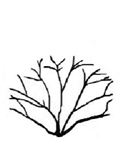 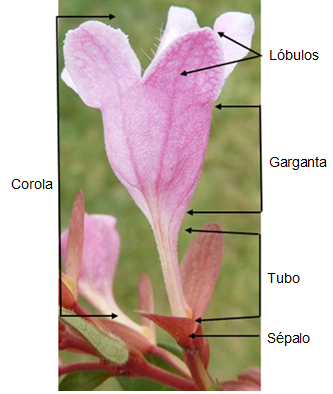 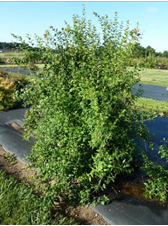 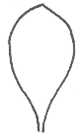 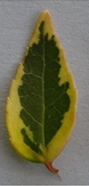 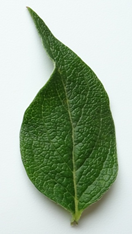 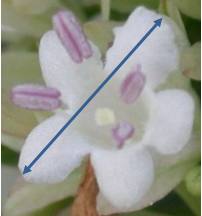 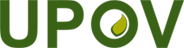 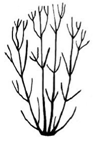 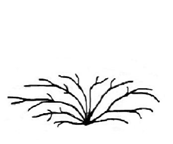 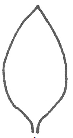 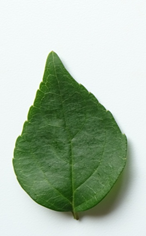 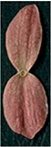 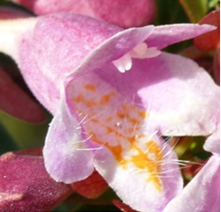 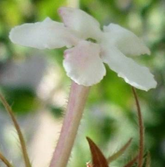 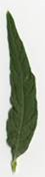 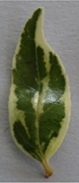 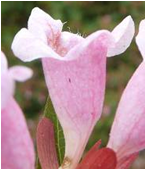 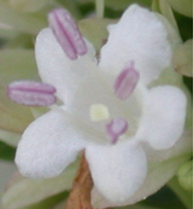 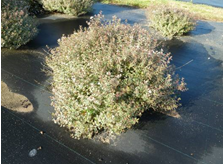 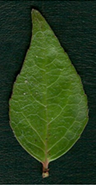 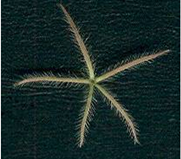 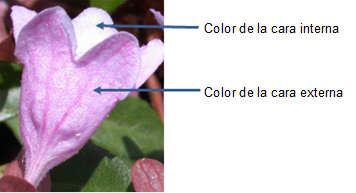 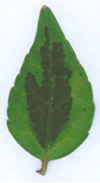 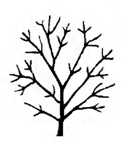 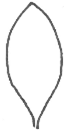 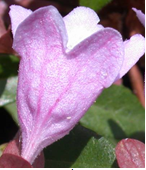 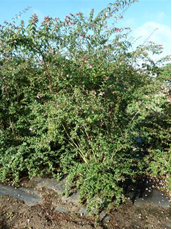 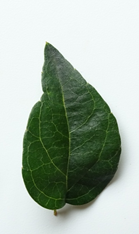 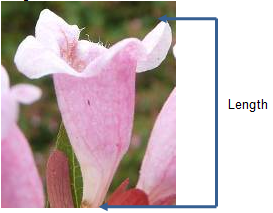 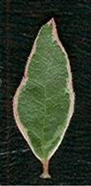 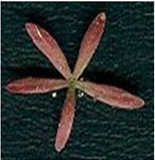 